Eman Fouad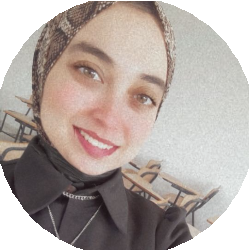   Address: Palestine - Gaza Strip - Khan Younis – Midtown.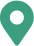 Email address: eman99foud@gmail.com   Phone number: (+972) 595849823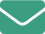 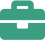  WhatsApp Messenger: +972595849823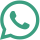   Facebook:    https://www.facebook.com/proﬁle.php?id=100012397098536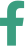 Gender: Female Date of birth: 14/12/1999Nationality: Palestinian (Autonomous Palestinian Territories)EDUCATIONMy scientiﬁc qualiﬁcationsBachelor degree in English Language Teaching at Al-Aqsa University 2022Professional English Language Instructor Diploma 2021Secondary School 2018 at  Bait Al-Maqdis School , Literary sectionEXPERIENCESMy Scientiﬁc Expertise2021- Now Freelance TranslatorTranscribing many projects from English to Arabic such as Sports, Marketing. IT and MedicalTranscribing many projectsProofreading 8/2022 Online Translation CourseLearn about subtitle utilities: Cat Tools, Subtitle EditLearn about international translation sites.Knowing and evaluating companies.Determine the types of translation projects.How to communicate with companies and how to respond to themLearn about all payment methods available to companies. 05/2022-07/2022 International Computer Driving License ICDLBasic concepts of information technology (IT).Text Processing Software (Word).Excel software.Power Point.Access software.Information and communication (Internet & E-Mail).E-learning tools 08/2021 - 10/2021 Training 2 02/2021 - 04/2021 Training 1Preparation of many lessonsCommitment to the planned planTranslating many words and lessonsCommitment to the speciﬁed time2/2021 Translated ﬁrst project 2021 Academic Writing CourseAcademic Writing Origins and GrammarThe art of writing long essays and editing various types of essays.Organizational Training and Writing Editing2020-Advanced programme for English level 2020 English Conversation CourseSERVICESServicesTranslation - Transcription - Copywriting - Editing- Proofreading - Subtitling -- Voice over and DTPFIELDS OF EXPERTISEType of TextsGeneral (Sport, Fashion, food)Legal (documents, Passport, ID, Certiﬁcate, Cases, contracts)Business /cryptocurrencies (Bitcoin, E-wallets)Medical (Reports, equipment, general health)Marketing Magazines Technical Administrative
Education
Travel Tourism
EnvironmentCOMPUTER SKILLSSoftwareMicrosoft oﬃce: Word, PowerPoint and PDF.Cat Tools : MemoQ (online platform) ,TradosWindow 7 , 10: Chrome, FirefoxDaily output: 3000-3500 words per day.LANGUAGES-English: (Professional, Expert) Arabic: NativeREFERENCES-Upon request